Our Mission at 
St Augustine’s with St Luke’s: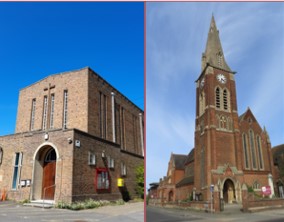 To offer everyone in our Parish opportunities to hear, experience and respond to the call of Jesus Christ and to plan and deliver initiatives that will grow our church.Sunday services.St Augustine’s Church   10am – Holy Communion 
                                   This Sunday there will be Club JC for the younger children.
                                   The service will be live streamed at                                                                                                                       htts://www.youtube.com/channel/UCR70BiHHimXOLZpMSXV44IQ/streamWeekly News and Notices
Diary: Click on this link to download November diary and join us where you can.The Advent Daily Readings have arrived for those who have ordered them.  Please see Verity after the Service with your £2.99.What is on this WeekLeaf Clearing 
Saturday 25 November – 10am
Unfortunately, the leaf clearing arranged for last Saturday had to be postponed due to the wet weather so we will try again this Saturday between 10.00am and 11.30am. A leaf rake can be provided but please bring your own if you have one. We would be grateful for any time you can spare to help, contact Alan Fyfield (tel. 07375 923977) if you have any queries.Mothers’ Union Service at Rochester Cathedral
Saturday 25 November – 1pm 
The service kicks starts the Mothers’ Union 16 days of activism against gender based Violence on Saturday.  To find out more please go to the Mothers' Union web page (mothersunion.org) which gives out resources to help.Prayer Meeting This Sunday at 9.30am
There will be a prayer meeting for all of our December events at 9.30am for 15 minutes or so before the service on Sunday in the chapel. We have amazing opportunities to reach out to our parish. Let’s commit these activities to God in prayer - all welcome.Carol Service Rehearsal This Sunday at 11am
All enthusiastic singers are invited to meet after the morning service on Sunday. If you would like to join our gathered choir for the carol service on 17th December- do come along to learn the songs. Everyone is welcome!Morning Prayer in the Chapel at St Augustine’s Church
Every Tuesday, Wednesday and Thursday at 9amFriends Re-United 
Monday 27th November
We meet in the Garden Room at 12.30 pm for a couple of hours. Bring our own lunch,(sandwiches, etc.), coffee, tea, and biscuits are provided.  A small donation towards the upkeep of the Church Rooms would be appreciated.The Ark Toddler Group held in the Church 
Every Wednesday from 10am to 11.45am (term time only)
To book please use the link below; £1 per person.
https://www.eventbrite.co.uk/o/st-augustines-with-st-lukes-church-35212875693       Warm Space and CAMEO (Come and Meet Each Other)
Every Thursday in the Garden Room from 11am to 4pm.  All are welcome to attend.Christmas Advent Trail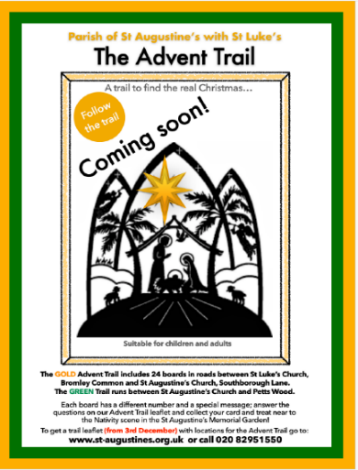 Foodbank – This week they are collecting:
   Tinned Cold Meat			Washing Up Liquid
   Desserts, Pudding, Jelly, Angel Delight			Shaving Gel
   Long Life Milk	                            Fruit Juice     DeodorantPLEASE MAKE SURE ALL FOOD IS IN DATE BEFORE YOU DONATED IT AND DO NOT DONATE ANY CHILLED OR FROZEN ITEMS AS THEY DO NOT HAVE THE CORRECT STORAGE FOR IT.      Prayer Requests
For confidential prayer requests please use this link for yourself and others.If you wish to sign up to our weekly newsletter, then please click here.       Contact details       
Vicar        Rev Steve Spencer  revsteve.spencer@btinternet.com   07778784331       
Curate     Rev Rachel Winn      curaterachel@yahoo.com                 07311 330202    
Church Warden   Hilary Chittock   07884 195700
Church Warden   Jeff Blyth            07557 349279                   
 Parish Office     020 8295 1550   office@st-augustines.org.uk       The parish office is open every weekday morning  between 10am – 1pm       
        
Hall Bookings           
St Luke’s             bookings@st-augustines.org.uk       
St Augustine’s    liz@emailcarter.plus.com    Online Donations to St Augustine’s with St Luke’s       
There are several ways to donate,       
You can donate online to our bank details are 20-14-33  20772100.       
Payee Account Name        
THE PCC OF THE ECCLESIASTICAL PARISH OF ST AUGUSTINES WITH ST LUKES BROMLEY       
Alternatively, you can give via credit or debit card on our Online Web Page       
       
Or use the QR Code – under the Gift Aid for donations only up to £30        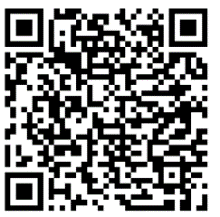 
St Augustine's with St Luke's Parish Church is a Registered Charity      (Charity Number 1129375 )    